NAME – ONYEMAOBI IFEANYICHUKWU OSCARCOLLEGE- MHS DEPARTMENT – PHARMACYMATRIC NO- 19/MHS11/117COURSE CODE- CHM 102QUESTION 1-Name the functional groups present in each of the following moleculesCH2=C(OH)HCHO –Carbonyl group  (ii) C6H5CH(NH2)COCH3 –carbonyl group (iii) CH3C=CHCH(OH)CHO –carbonyl groupQUESTION 2- A 0.856 g sample of pure (2R, 3R)-tatrtaric acid was diluted to 10cm3 with water and placed in a 1.0 dm polarimeter tube. the observed rotation at 200 C was +1.00. Calculate the specific rotation of (2R, 3R)-tatrtaric acid. 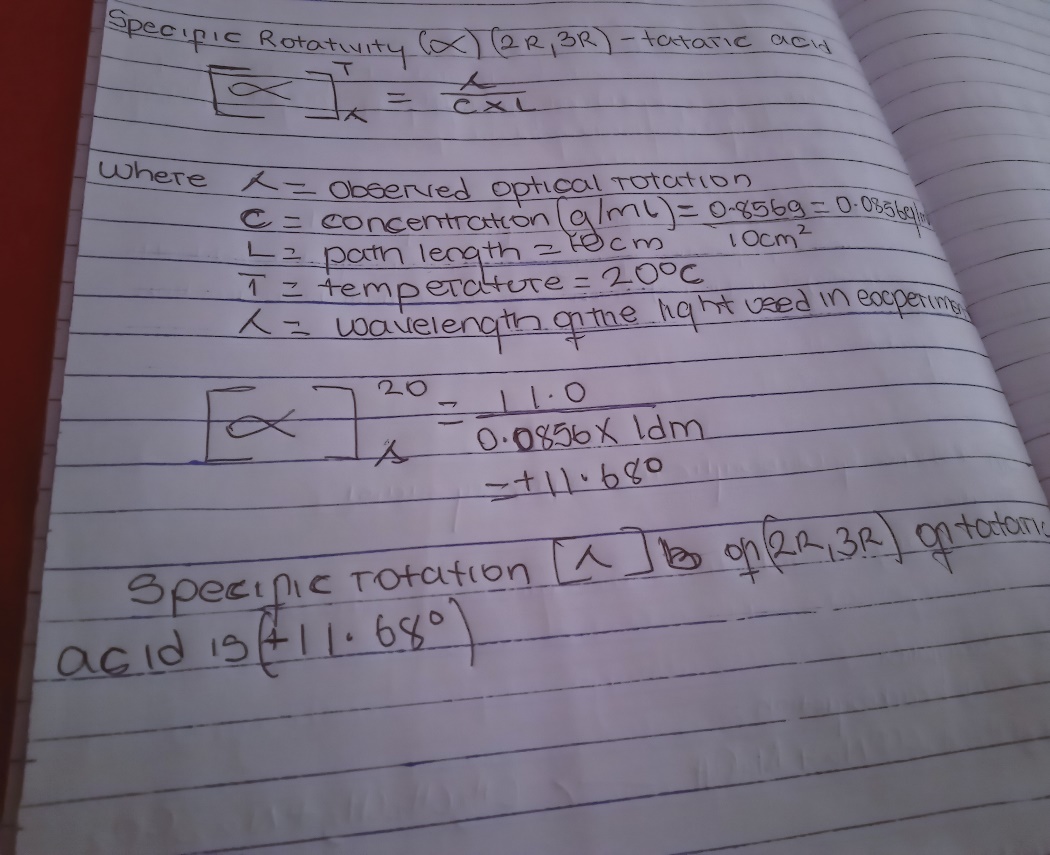 QUESTION 3-. Draw the possible geometric isomers (where possible) for each of the following compounds: Hexa-2,4-diene 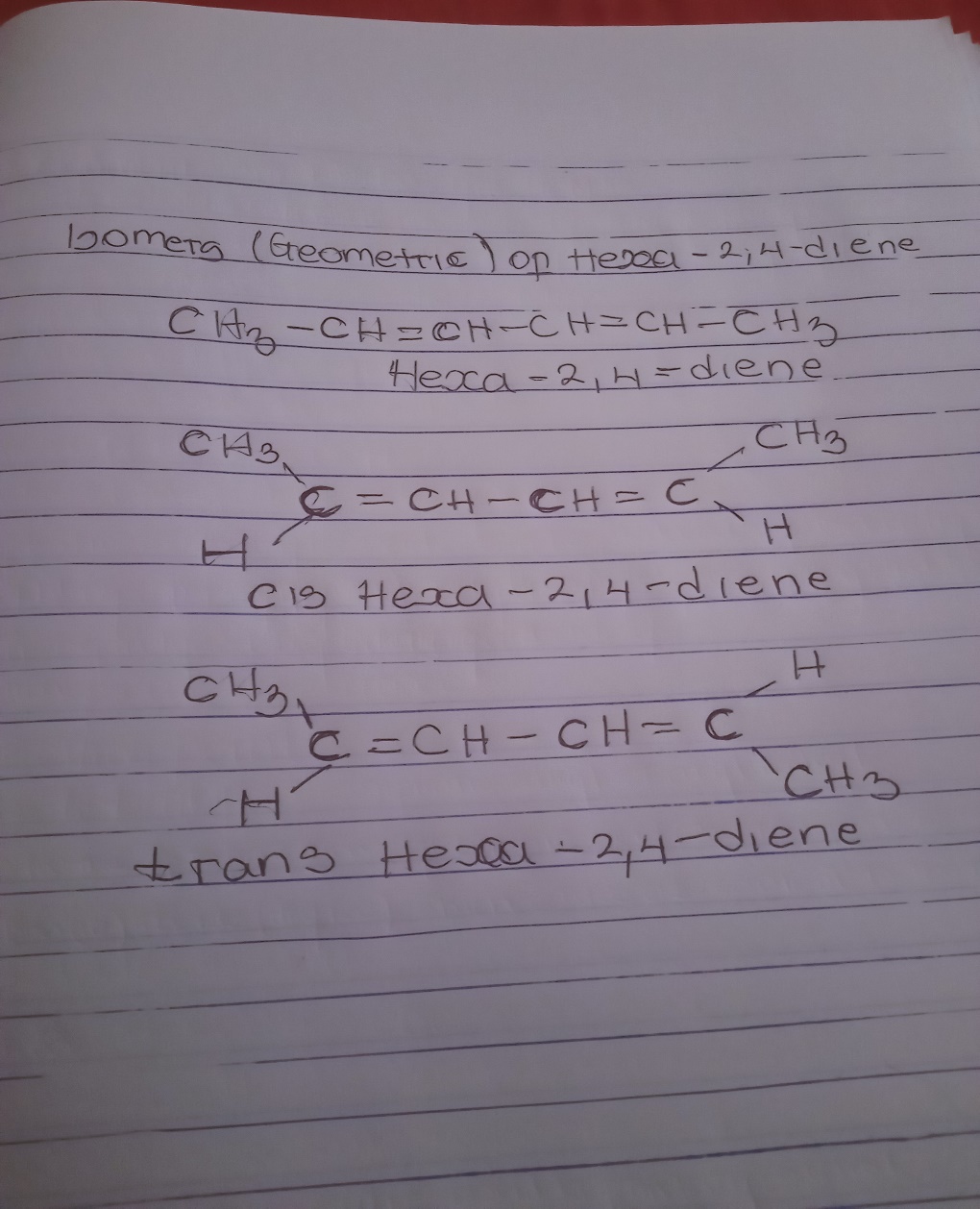 (ii) 2,3-Dimethylbut-2-ene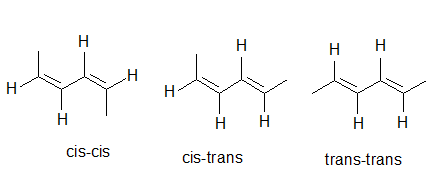 